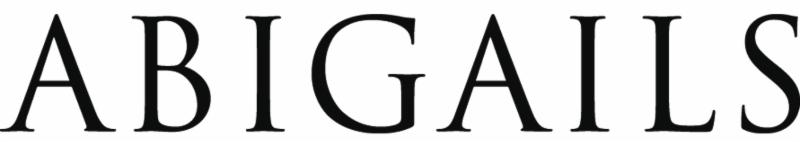 FOR IMMEDIATE RELEASENed Voelker, PresidentAbigails3219 Industrial StreetAlexandria, LA  71301800-678-8485Web:  www.abigails.netEmail:  marketing@abigails.netHigh Point MarketInterhall 406ABIGAILS Introduces the Rotunda CollectionAlexandria, LA - October 1, 2021At this month’s High Point market, Abigails will introduce the Rotunda Collection.  This organic modern collection is natural in form with a crisp white matte finish.  Each of the circles are hand-applied.  Each piece makes a wonderful statement piece to any room.Handmade in Italy, the collection includes a vase and large bowl. The vase (14”D x 12.5”H) retails at $310.00 each.  The bowl (15”D x 4.75”H) retails at $286.00 each.Abigails will introduce the Rotunda Collection at the High Point Market, October 16-19.  Abigails showroom is located in the IHFC Building, InterHall space IH406.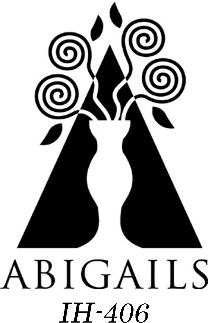 